МУНИЦИПАЛЬНОЕ ОБЩЕОБРАЗОВАТЕЛЬНОЕ УЧРЕЖДЕНИЕ «СРЕДНЯЯ ШКОЛА №11» города СМОЛЕНСКА«Формирование читательской грамотности как требование ФГОС ОООдля создания успешности обучения в образовательном пространстве»Работу выполнила: Полякова Елена Анатольевна, учитель математикиСмоленск, 2023Круглый стол «Формирование читательской грамотности пятиклассников в условиях обновленного ФГОС»Тема «Формирование читательской грамотности как требование ФГОС ООО для создания успешности обучения в образовательном пространстве»Слайд 2«Уметь читать в широком смысле этого слова – значит … извлечь из мертвой буквы живой смысл. Читать – это еще ничего не значит; что читать и как понимать прочитанное – вот в чём главное».  
                                                Константин Дмитриевич Ушинский
Слайд 3Приказ Министерства просвещения РФ от 31 мая 2021 г. № 287 “Об утверждении федерального государственного образовательного стандарта основного общего образования”С 1 сентября 2022 года в школах России действует обновленный Федеральный государственный образовательный стандарт, утвержденный Приказом Министерства просвещения Российской Федерации от 31 мая 2021 года № 287.В ФГОС ООО 2021 года на уровне целеполагания, планируемых результатов обучения (личностных, метапредметных и предметных) зафиксирована направленность образования на формирование у обучающихся умений и навыков функциональной читательской грамотности как интегративного (цельного) умения, способности человека понимать, использовать, оценивать тексты, размышлять о них и заниматься чтением для того, чтобы достигать своих целей, расширять свои знания и возможности, участвовать в социальной жизни.Слайд 4 Принципиально значимым является интерпретация читательской грамотности как средства познания мира, что обозначено в личностных результатах освоения программы основного общего образования.Особая роль в обновленных ФГОС отводится достижению метапредметных результатов, включающих такие умения, как овладение навыками работы с информацией: восприятие и создание информационных текстов в различных форматах, в том числе цифровых, с учетом назначения информации и ее целевой аудитории. Формирование читательской грамотности — это требование ФГОС для создания успешности обучающихся в образовательном пространстве, т.к. читательская грамотность — это первая ступень в функциональной грамотности – фундаментальная основа, способствующая активному участию человека в социальной, культурной, политико-экономической деятельности. Слайд 5Определение читательской грамотности, предложенное доктором педагогических наук, Натальей Федоровной Виноградовой:Читательская грамотность – это совокупностьумений и навыков, отражающих:– потребность в читательской деятельности с цельюуспешной социализации, дальнейшего образования, саморазвития;– готовность к смысловому чтению: восприятиюписьменных текстов, анализу, оценке, интерпретации иобобщению представленной в них информации;– способность извлекать необходимую информациюдля ее преобразования в соответствии с учебнойзадачей; ориентироваться с помощью различнойтекстовой информации в жизненных ситуациях.Читательская грамотность сегодня рассматривается как один из самых важных параметров готовности к жизни в современном обществе. Особое место среди метапредметных универсальных учебных действий занимает чтение и работа с информацией. Слайд 6Несмотря на то, что вопросам обучения чтению в образовании всегда придавалось большое значение, задача развития читательской грамотности является, по моему мнению, одной из самых важны областей для учителя. Предметная область математика даёт возможность представления информации как в виде сплошного текста, так и несплошного: в схемах, таблицах, чертежах, диаграммах, графиках, а также смешанного текста.Слайд 7Первая трудность, с которой встречаются пятиклассники на уроках математики, — работа с текстом учебника. Как я вижу, причины находятся в следующем:недостаточная техника чтения у некоторых детей, малый словарный запас;это не художественные тексты, а познавательные и по объему тексты больше, чем в начальной школе;зачастую обучающиеся не понимают смысл прочитанного из-за ошибок при чтении и неправильного интонирования;обучающиеся не могут извлечь необходимую информацию из предложенного текста, выделить главное в прочитанном;обучающиеся затрудняются кратко пересказать содержание;при выполнении самостоятельной работы обучающиеся допускают ошибки по причине непонимания формулировки задания, вопроса.То есть возникает серьезное противоречие: с одной стороны, современный мир обрушивает на нас огромный объем информации, с другой стороны, ребята мало читают, не обладают навыками смыслового чтения, не умеют работать с информацией.В качестве примера приведу тексты двух задач:1. В одной вазе 18 роз, что на 7 роз меньше, чем во второй вазе. Сколько роз во второй вазе? (18+7=25 роз) 2. Будильник звонит каждые 7 минут. Сколько пройдет минут от первого звонка до шестого? (7•5+35 минут)Большинство ребят в классе, не вдумываясь в условие задачи, быстро дают неправильные ответы.Слайд 8 С переходом на предметное обучение в 5 классе возрастает роль смыслового чтения, основы которого в соответствии с Федеральным государственным общеобразовательным стандартом основного общего образования закладываются в начальной школе, проблема смыслового чтения очень актуальна и в 5 классе. Итак, важнейшее универсальное учебное действие – смысловое чтение.Смысловое чтение – это осознанное чтение, позволяющее извлекать из текста информацию в соответствии с учебной задачей: процесс восприятия, понимания и интерпретации текста, обеспечивающий решение учебно-познавательных и художественно-эстетических задач.«Стратегия смыслового чтения» -это различные комбинации приемов, которые используют учащиеся для восприятия текстовой информации и ее переработки в личностно-смысловые установки в соответствии с коммуникативно-познавательной задачей.Смысловое чтение способствует развитию познавательной деятельности обучающихся.Стратегии смыслового чтения четко прослеживаются в этапах работы над решением текстовых задач на уроках математики.Стратегии смыслового чтения при решении текстовых задачСлайд 11Чтобы справиться с решением задачи, учащиеся должны:•	осмысленно читать и воспринимать на слух текст задания;•	уметь извлекать и анализировать информацию, полученную из текста;•	уметь критически оценивать данную информацию;•	уметь читать таблицы, диаграммы, схемы, условные обозначения.Варианты приёмов работы с текстом, задания, которые позволят расширить предметную область и способствуют формированию важнейших метапредметных умений, развитию читательской грамотности, которые я использую в своей работе.Слайд 12Прием «Инсерт» Применяется для стимулирования более внимательного чтения.Прием «Инсерт» – это маркировка текста по мере его чтения.I — interactive (интерактивная).N — noting (познавательная).S — system  for (система).E — effective (для эффективного).R — reading (чтения).T — thinking (и размышления).1. Чтение индивидуальное. Читая, ученик делает пометки в тексте: V – уже знал;+ – новое; – – думал иначе; ? – не понял, есть вопросы; - хочу узнать об этом больше. 2. Читая, второй раз, заполняют таблицу, систематизируя материал.Слайд 13Тема «Площадь. Формула площади прямоугольника»      Записи делают краткие, ключевые слова, фразы. Заполнив таблицу, учащиеся будут иметь мини-конспект. После заполнения учащимися таблицы обобщаем результаты работы в режиме беседы. Если у обучающихся возникли вопросы, то отвечаю на них, предварительно выяснив, не может ли кто-то из обучающихся ответить на возникший вопрос. Этот приём способствует развитию умения классифицировать, систематизировать поступающую информацию, выделять новое.Слайд 142. Прием «Вопросы к тексту учебника» Стратегия позволяет формировать умение самостоятельно работать с печатной информацией, формулировать вопросы, работать в парах.В учебнике Н.Я. Виленкина «Математика 5 класс» в конце каждого пункта составлены вопросы к объяснительному тексту ученика. Но можно еще составить свои вопросы.Какие слова встречаются в тексте наиболее часто? Какие слова выделены жирным шрифтом? Почему?О чем мы узнали из текста?Какой план действий вы для себя составите, чтобы найти …?Слайд 153. Прием «Учимся задавать вопросы разных типов» – «Ромашка Блума» Шесть лепестков – шесть типов вопросов.Простые вопросы. Отвечая на них, нужно назвать какие-то факты, вспомнить, воспроизвести некую информацию. Кто? Что делал? Где, когда … ?Уточняющие вопросы. Обычно начинаются со слов: «То есть ты говоришь, что...?», «Если я правильно поняла, то...?» Целью этих вопросов является предоставление обратной связи ученику относительно того, что он только что сказал. Интерпретационные (объясняющие) вопросы. Обычно начинаются со слова «Почему? Зачем? Что из этого получилось?»Данный тип вопроса «срабатывает» тогда, когда в ответе на него присутствует элемент самостоятельности. Творческие вопросы. Когда в вопросе есть частица «бы», а в его формулировке есть элементы условности, предположения, фантазии прогноза. «Что бы изменилось в…, если бы…?», «Как вы думаете, как будет…?».Оценочные вопросы. Эти вопросы направлены на выяснение критериев оценки тех или иных фактов. «Чем … отличается от …?» .Практические вопросы. Это вопросы, направленные на установление взаимосвязи между теорией и практикой. «Где в обычной жизни вы могли бы это пригодиться?»Слайд 16Приём «Учимся задавать вопросы  разных типов» – « Ромашка Блума» Тема урока 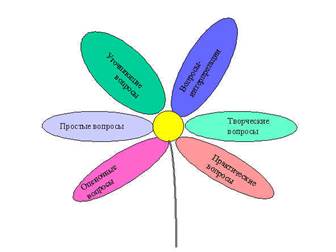 «Признаки делимости на 10, на 5 и на 2»Простые вопросы: -Какие числа делятся на 10? на 5?Уточняющие: Верно ли я тебя понял, что если натуральное число оканчивается на 0, то оно делится на 10 и на 5 без остатка?Объяснительные: - Почему число, которое делится на 10, делится на 2?Творческие: -Как вы думаете, может ли сумма  двух нечетных чисел быть четным числом?Оценочные:- Сможешь ли ты из данных чисел 1239, 4250, 1585, 2584, 9960 выбрать те, которые делятся на 5? На 5 и 2?Практические:- Где используются признаки делимости?Слайд 174. Приём «Тонкие и толстые вопросы» «Толстые и тонкие вопросы» — это способ организации взаимоопроса учащихся по теме, при котором «тонкий» вопрос предполагает репродуктивный однозначный ответ (чаще это «да» или «нет»), а «толстый» (проблемный) требует глубокого осмысления задания, рациональных рассуждений, поиска дополнительных знаний и анализ информации.На уроке техника представляется в виде таблицы, которую ребята заполняют и озвучивают друг другу с целью получения ответов на поставленные вопросы.Вопросы такого плана возникают на протяжении всего урока математики. А можно учащимся предложить задание: составьте вопросы по теме, по тексту параграфа и т.д. Стратегия позволяет формировать умение формулировать вопросы и умение соотносить понятия. После изучения темы учащимся предлагается сформулировать по три «тонких» и три «толстых» вопроса, связанных с пройденным материалом. Затем они опрашивают друг друга, используя таблицы «толстых» и «тонких» вопросов.Слайд 18Прием «Тонкие и толстые вопросы»  Тема урока «Признаки делимости на 3 и на 9»5. Приём «Чтение с остановками» Суть данного приема заключается в том, чтобы побудить учащихся размышлять. Чтение с остановками помогает правильно понять условие, составить краткую запись, у ученика рождается план решения задачи. При прочтении текста можно использовать цвета или подчеркивание.Слайд 196. Прием «Составление вопросов к задаче» Стратегии смыслового чтения четко прослеживаются в следующих этапах работы:Анализ информации, представленной в объёмном тексте математической задачи;Формулировка вопросов к задаче, для ответа на которые нужно использовать все имеющиеся данные;   Останутся   ли неиспользованные данные; нужны ли дополнительные данные?Задача. За 3 часа работы один экскаватор вынул 555 м3 земли. Сколько кубических метров земли вынет второй экскаватор за 4 часа, если в час он вынимает на 15 м3 больше, чем первый?Вопросы.О чем задача?Что известно?О каких величинах говорится в задаче?Что такое производительность? (Сколько кубических метров земли вынимает экскаватор за 1 час)Что такое объем работы? (Сколько всего кубических метров земли вынет экскаватор)Что надо найти?Можно сразу ответить на вопрос задачи?Сколькими способами можно решить задачу?Есть ли в задаче лишние данные?Слайд 207. Приём «Составление краткой записи условия задачи» Формируется умение целенаправленно читать учебный текст, задавать проблемные вопросы, вести обсуждение в группе.Основные формы краткой записи задачи: ключевые слова с указанием связей;рисунки;таблицы;чертежи;схемы;диаграммы.Слайд 217.1 Ключевые слова с указанием связейШкольники помогали в уборке моркови и работали 4 дня. В первый день они собрали на 230 кг больше, чем во второй день, и на 150 кг больше, чем в третий день. В третий день они собрали на 259 кг меньше, чем в четвертый. Сколько килограммов моркови собрали школьники за 4 дня, если в первый день они собрали 650 кг?1-й день - 650 кг; 2-й день - ? кг, на 230 кг меньше, чем в 1-й;	Всего за 4 дня - ? кг3-й день - ? кг, на 150 кг меньше, чем в 1-й;4-й день - ? кг, на 259 кг больше, чем 3-й;Слайд 227.2 ТаблицыЗа 3 часа работы один экскаватор вынул 555 м3 земли. Сколько кубических метров земли вынет второй экскаватор за 4 часа, если в час он вынимает на 15 м3 больше, чем первый?Слайд 237.3 К задачам на движение строим чертежи и строим таблицы Путь от одной станции до другой товарный поезд прошел за 9 ч, а пассажирский – за 6 ч. Найдите скорость пассажирского поезда, если скорость товарного поезда равна 40 км/ч.Сайд 24Чертежи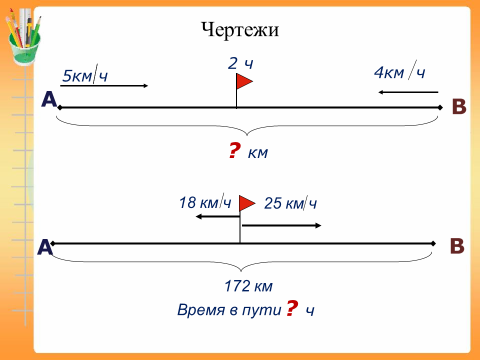 Слайд 25 8. Прием «Кластер» Кла́стер (англ. cluster — скопление, кисть, рой) — объединение нескольких однородных элементов, которое может рассматриваться как самостоятельная единица, обладающая определёнными свойствами.Кластер - прием систематизации и структуризации материала в виде схемы.Этот прием развивает умение строить прогнозы и обосновывать их, учит искусству проводить аналогии, устанавливать связи, развивает навык одновременного рассмотрения нескольких вариантов, столь необходимый при решении жизненных проблем. Способствует развитию системного мышления.Предлагаю ребятам прочитать изучаемый материал и вокруг основного слова (тема урока) выписать ключевые, по их мнению, понятия, выражения, формулы. А затем вместе в ходе беседы или ребята, работая в парах, группах наполняют эти ключевые понятия, выражения, формулы необходимой информацией.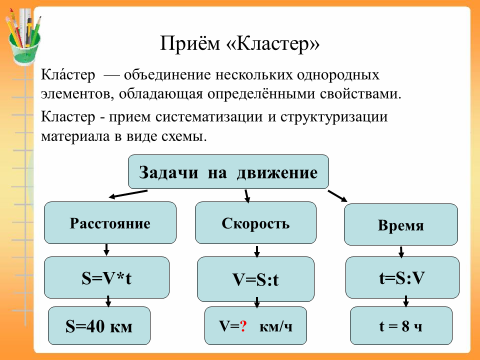 Слайд 268.  Прием «Верные и неверные утверждения»Один из эффективных приёмов активизации познавательной деятельности учащихся является приём “Верные и неверные утверждения”. Универсальный прием, способствующий актуализации знаний учащихся и активизации мыслительной деятельности. Данный прием дает возможность быстро включить детей в мыслительную деятельность и логично перейти к изучению темы урока. Стратегия формирует умение оценивать ситуацию или факты, умение анализировать информацию, умение отражать свое мнение.Суть приёма заключается в том, что в начале урока даётся ряд утверждений по новой теме.  Детям предлагается выразить свое отношение к ряду утверждений по правилу: верно – «+», неверно – «-», обосновывая свой ответ. После знакомства с основной информацией по данной теме мы возвращаемся к данным утверждениям, и я прошу учащихся оценить достоверность их утверждений, используя полученную на уроке информацию.Тема урока «Признаки делимости на 10, на 5 и на 2»Таким образом, работу по формированию умений и навыков смыслового чтения и понимания текста необходимо проводить в системе, усложняя приемы и способы чтения.Читательская грамотность служит необходимой базой для успешного изучения систематических курсов алгебры и геометрии в следующих классах.В первую очередь это отразится на результатах ОГЭ и ЕГЭ, потому что группы читательских умений напрямую связаны с умениями, которые должны продемонстрировать выпускники в процессе работы с контрольно-измерительными материалами.На протяжении всего времени обучения мне, как учителю математики необходимо систематически развивать у детей умение читать, понимать текст, работать с ним, развивать читательскую грамотность учащихся, — это первая ступень в функциональной грамотности – фундаментальная основа, способствующая активному участию человека в социальной, культурной, политико-экономической деятельности.Формирование читательской грамотности -это требование ФГОС ООО для создания успешности обучения в образовательном пространстве.Сплошной текстОписание ПовествованиеРассуждениеНесплошной текстГрафикиДиаграммыСхемыТаблицыГеографические карты, план помещения (местности)Смешанные текстыСтратегии смыслового чтенияЭтапы решения задачЧто должен уметь ученикПоиск информации и понимание прочитанногоАнализ содержания задачи.Поиск пути решения задачи и составление плана ее решенияОриентироваться в содержании текста и понимать его целостный смысл находить в тексте требуемую информациюПреобразование иинтерпретацияОсуществление плана решения задачиПреобразовывать текст, используя новые формы представления информацииОценка информацииПроверка решения задачиПодвергать сомнению достоверность получаемой информации, обнаруживать еёУже зналVУзнал новое +Думал иначе–Есть вопросы(Хочу узнать об этом больше)?Уже зналVУзнал новое +Думал иначе–Есть вопросы(Хочу узнать об этом больше)?Площадь прямоугольника1.Формула площади прямоугольника.2.Формула площади квадратаS= a2Площади и периметры равных фигур равныПлощадь треугольникаТонкие вопросыТолстые вопросыЧто известно в задаче? Что необходимо найти? Кто..? Что…? Когда…?Согласны ли вы…?Верно ли…?Какова зависимость между ... ? Какими свойствами обладает ... ? Достаточно ли данных в задаче для ее решения?Можно ли найти… , если (условие)? Установите закономерность изменения какой-либо величины ... ?Как изменится ..., если ... ? При каком условии задача будет иметь несколько решений?  Объясните почему….?Почему вы думаете….?Предположите, что будет если…?В чём различие…?Почему вы считаете….?Рационально ли решена задача? Почему?Можно ли обобщить задачу, на случай если… ?Тонкие вопросыТолстые вопросыЧисло 1236 делится на 3? Верно ли, что число 4536 делится на 9? Верно ли, что число 225 делится на 3 и 5? Какую цифру можно подставить вместо звёздочки, чтобы число 26*53 делилось на 3?  Подумайте, как определить, делится ли число на 6?Предположите, что будет если число делится на 9 и 2?Производительность, м3  за 1 часВремя, чОбъем работы, м31 экскаватор?35552 экскаватор? , на 15 м3 больше, чем 1-й4?Участники движенияСкорость, км/чВремя, чРасстояние, кмТоварный поезд40 9?РасстоянияРАВНЫ!
Пассажирский поезд? 6?РасстоянияРАВНЫ!
Утверждениеверно – «+»,       неверно – «-».Всякое натуральное число, запись которого оканчивается цифрой 0, делится без остатка на 10Всякое натуральное число, запись которого оканчивается цифрой 7, делится без остатка на 5Если запись натурального числа оканчивается цифрой 6, то оно делится на 2 без остаткаВсякое натуральное число, запись которого оканчивается цифрой 0 или 5, делится без остатка на 5Если запись натурального числа оканчивается цифрой 9, то оно делится на 2 без остаткаЕсли запись натурального числа оканчивается цифрой 4, то оно делится на 2 и на 5 без остаткаЕсли запись натурального числа оканчивается цифрой 0, то оно делится на 2 и на 5 без остатка